Приложение к диагностике познавательной сферы для детей 3-4 летСубтест № 5. Парные картинки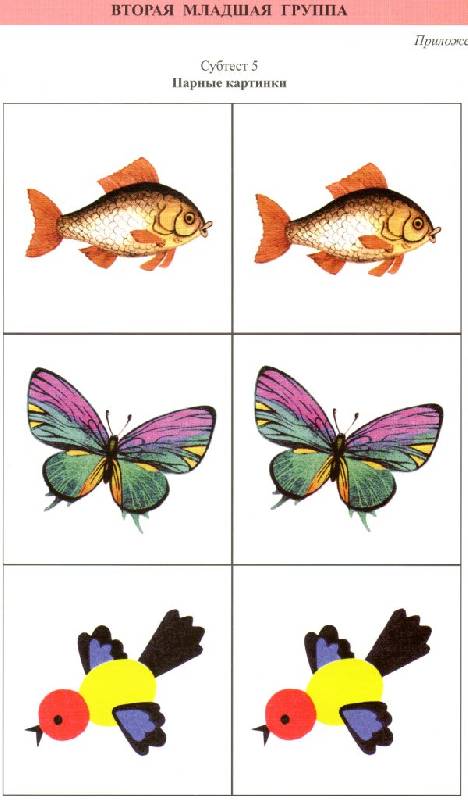 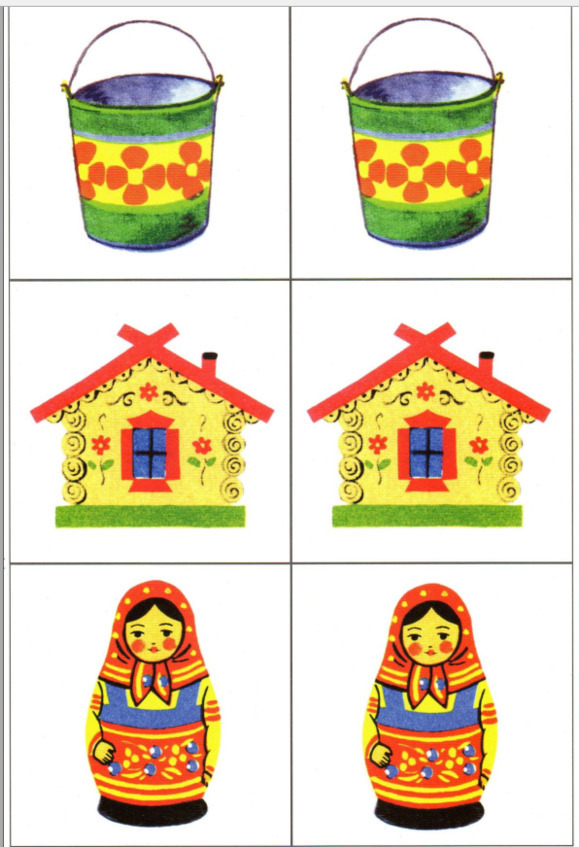 Субтест № 3. Разрезные картинки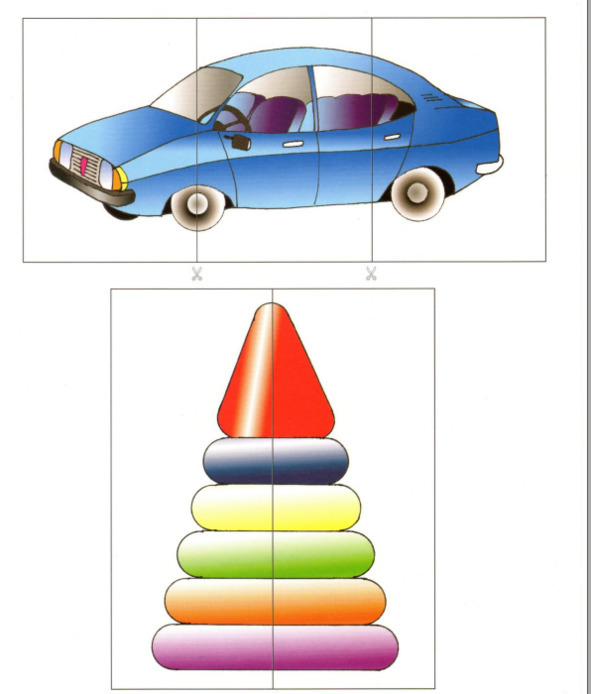 